Naam: ……………………………………..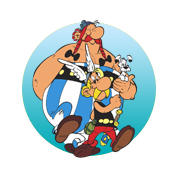 Datum: …………………………………….Getallenkennis: De Romeinse cijfers (tot 12)Dit is een gewone analoge klok:                 Dit is een klok met Romeinse cijfers: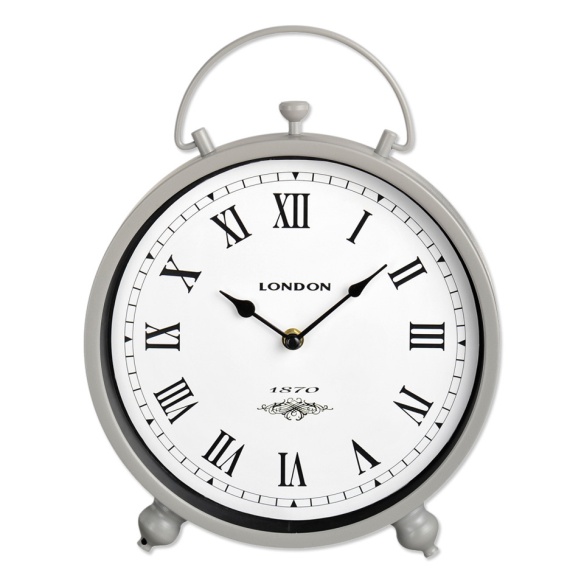 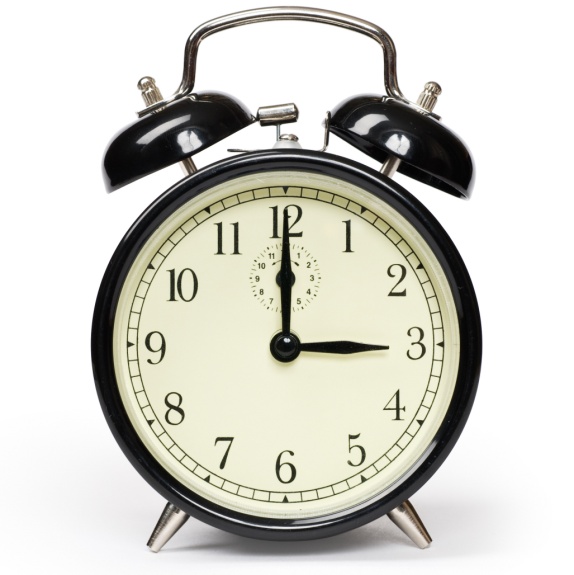 Oefening 1: Zet om in Romeinse cijfers.1 = …….				6 = …….3 = …….				10 = …….5 = …….				12 = …….Oefening 2: Welke waarde hebben deze Romeinse cijfers?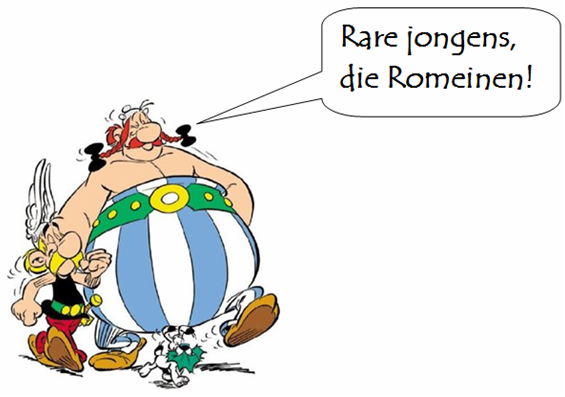 XI = …….				IX = …….IV = …….				VII = …….VIII = …….				II = …….